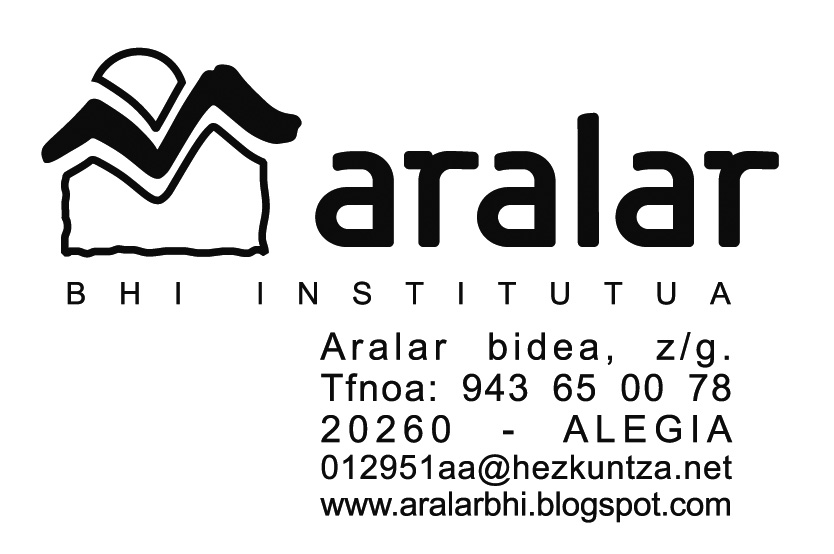 Guraso agurgarriak:Honekin batera 2017/2018 ikasturterako baliagarriak  izango zaizkizuen datu batzuk bidaltzen dizkizuegu:1.- Ikasturtea irailaren 7an hasiko da eta egun horretako saioak goizeko 10etatik 12etara izango dira. Egun horretako garraioa hurrengo orrietan zehazten da. Egutegia eransten da.2.- Iraileko eta ekaineko ordutegiak goizez bakarrik izango dira eta baita ikasturtean zehar asteazken eta ostiraletan ere. Jangela irailaren 8tik aurrera izango da.3.- Ikasturterako  garraio zerbitzua. Hurrengo orrialdeetan zehaztuta dituzue geltokiak eta ordutegia.4.- Honekin batera hurrengo ikasturtean ikasleek beharko dituzten liburuen zerrenda bidaltzen dizuegu. 1. eta 2. Mailakoentzako izan ezik; horiek programa solidarioan sartzen dira.5.- Ikasleen gastuak kontu korrontearen bidez kobratuko dira, hala nola, ikasturteko kuota, irteerak… Apunte batzuk eskura kobratuko dira.6.- Indartze neurriak (oporretako lanak) jaso dituzten ikasleek, ikasgaia gainditu gabe geratu bazaie, nahi eta nahi ez irailaren 8an tutoreari entregatu beharko dizkiote. Alegian, 2017ko ekainaren 30eanEstimada familia:Por medio de esta circular les mandamos algunos datos que les pueden ser de utilidad de cara al curso 2017/2018:1.- El curso comenzará el día 7 de septiembre. El horario de ese día será de 10 a 12 de la mañana. El servicio de transporte para este día está detallado en la hoja adjunta. Se adjunta calendario.2.- En los meses de Septiembre y Junio, así como todos los miércoles y viernes del curso la jornada será intensiva, con horario sólo de mañana. Habrá servicio de comedor a partir del 8 de Septiembre.3.- Servicio de transporte.En posteriores páginas se detalla el horario de las correspondientes paradas.4.- Les adjuntamos también un listado de los libros que van a utilizar el próximo curso. No se adjunta la lista de 1º y 2º debido al programa solidario de libros.5.- Todos los cobros que realice el centro se harán por medio de cuenta corriente (cuota anual, excursiones…), excepto los apuntes de ciertas asignaturas, que se cobrarán en metálico.6.- Los alumnos y alumnas que tengan trabajos de refuerzo educativo para el verano, y tengan suspendida la asignatura, 7.- Komenigarria da ikasturtearen hasierarako 3. Mailako ikasleek N.A.N.a egina izatea. Ikastetxetik kudeatzen zaie Gizarte Segurantzako zenbakiaren esleipena.TESTU LIBURUAK 2017/2018Ikastetxeak erosiko ditu 1. eta 2. mailetako ikasleek behar dituzten testu liburuak.Errepikatzaileek ez dute libururik erosi behar, liburua aldatzen ezbada behintzat.Lehenengo eta bigarren mailetako ikasleei ikasturte hasieran esango zaie zein motatako koadernoak erosi behar dituzten.Maila guztietako ikasleei agenda ikastetxean emango zaie. Lehenengo doan, galduko balitzaie, berriz, bigarrena kobratu egingo litzaieke.deberán entregárselos el día 8 de septiembre al tutor/tutora.7.- Es conveniente que los alumnos y alumnas de tercero tengan hecho el D.N.I. al comienzo de curso para que les podamos gestionar desde el centro la asignación del número de la Seguridad Social.LISTADO DE LIBROS DE TEXTO 2017/2018El centro comprará los libros de texto necesarios para los alumnos de 1º y 2º de ESO. Los repetidores no deberán comprar ningún libro. Excepto si cambia.Al alumnado de primer y segundo curso se les indicará en septiembre el tipo de cuadernos que deberá comprar.El centro proporcionará la agenda a todo el alumnado. La primera sin coste. Si la perdieran se les cobrará la segunda.ABALTZISKETA – AMEZKETAETXERATZEA :Iraila, ekaina, asteazkena, ostirala: Autobusak hartuko ditu 15:00etan eskolako atean. Urritik aurrera zehazteko dago itzulera.ORENDAINETXERATZEA :Iraila, ekaina, asteazkena, ostirala: Autobusak hartuko ditu 14:30ean eskolako atean. Urritik aurrera zehazteko dago itzulera.BALIARRAIN – IKAZTEGIETA - ALTZOETXERATZEA:Iraila, ekaina, asteazkena, ostirala: Autobusak hartuko ditu 15:00etan eskolako atean. Urritik aurrera zehazteko dago itzulera.ABALTZISKETA – BEDAIO (TAXIA)ETXERATZEA: 	ABALTZISKETAKOAK:Iraila, ekaina, asteazkena, ostirala: Taxistak hartuko ditu 14:30etan eskolako atean (bazkaldu gabe). Urritik aurrera zehazteko dago itzulera.BEDAIOKOAK:Iraila, ekaina, asteazkena, ostirala: Taxistak hartuko ditu 15:00etan eskolako atean. Urritik aurrera zehazteko dago itzulera.GERALEKUAORDUTEGIAIRAILAREN 7KO ORDUTEGIAABALTZISKETA7:459:15LARRAITZ7:479:17SAN MARTIN GOIAN8:009:30SAN MARTIN ERDIAN8:029:32SAN MARTIN ELIZA8:059:35AMEZKETA8:089:38UGARTE 18:119:41UGARTE 28:139:43Irailean zehaztuko dira gainerako geralekuak.Irailean zehaztuko dira gainerako geralekuak.Irailean zehaztuko dira gainerako geralekuak.GeralekuaOrdutegi arruntaIrailaren 7koa  Orendain plaza8:009:30  Jauregi baserria8:029:32  Astizalde8:059:35Irailean zehaztuko dira gainerako geralekuak.Irailean zehaztuko dira gainerako geralekuak.Irailean zehaztuko dira gainerako geralekuak.GeralekuaOrdutegi arruntaIrailaren 7koaBaliarrain7:569:15Ikaztegieta bideko zubi zaharra8:029:19Ikaztegieta (Egun –Sentia)8:059:22Ikaztegieta (Eguzki-Toki)8:079:24Karmelitak - Altzo8:089:25Intsausti -Altzo8:109:27Altzo- muiño8:179:34Altzo azpi8:209:40Irailean zehaztuko dira gainerako geralekuak.Irailean zehaztuko dira gainerako geralekuak.Irailean zehaztuko dira gainerako geralekuak.GERALEKUAORDUTEGIAIRAILAREN 7KO ORDUT.SASIAIN 8:009:30OSKARBI 8:029:32PILIN 8:049:34IPINTZA 1 8:139:43IPINTZA 2 8:149:44Bedaio (Bedaio Goia)7:459:00Bedaio (Eskoletxe etxea eta Belarmuga baserria)7:539:08Olegi baserria7:579:12Irailean zehaztuko dira gainerako geralekuakIrailean zehaztuko dira gainerako geralekuakIrailean zehaztuko dira gainerako geralekuak